臺北市立瑠公國民中學106學年度第二學期七年級數學科第三次定期評量答案卷※請以黑色原子筆作答七年_____班_____號 姓名:_______________單選題(每題3分，共36分)填充題(每題4分，共44分，第9題每小題2分)計算題(每題5分，共20分。未寫計算過程，不予計分)123456789101112BCBAACDDBADC123456-7x＜730-14430789(1)9(2)1011652-9-1509 y -7求不等式－x＋2＜3x＋6x＋5，的範圍為?－1＜x(得2分)x(得2分)－1＜x(得1分)答: －1＜x2.一物體自高空自由落下，落下的距離  公尺與時間  秒的平方成正比，已知物體落下490公尺需要費時10秒，請問：(1)試求出  與  的關係式 。(3分)(2)已知由瑪麗娜23大廈頂樓將物體自由落下，結果費時9秒後到達地面，試求瑪麗娜23大廈的高度約為多少公尺？ (2分) (1)寫出(得1分)得出(得1分)(得1分)(2)代入得4.9X81得1分)得396.9公尺(得1分)  答: (1) (2) 396.9公尺3.搭乘飛機時，旅客按規定可攜帶一定重量的行李，若超過此規定重量，則需另付行李費，若行李費　g（x）元與行李重量　x　公斤的一次函數圖形如圖所示，則旅客最多可免費攜帶多少公斤的行李呢？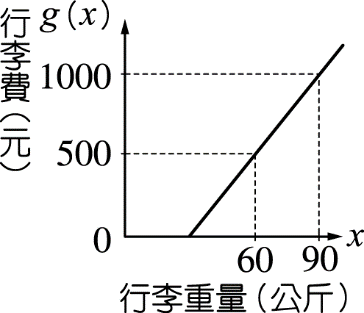 寫出(得1分)a= (得1分)b=-500(得1分)(得1分)求出30公斤(得1分) 答: 30公斤4.安哥設計一個三角形的班徽，它的底長為　8　公分，高為（2x－6）公分，如果此三角形的面積不到　48　平方公分，求　x　的範圍?(得1分)X<9(得2分)2x－6>0得 X>3(得1分)3<X<9(得1分)答: 3<X<9